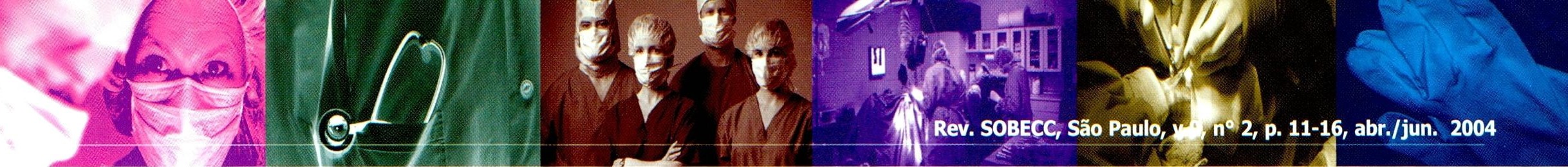 estado  adequado  de hidratação;cor e condição apropriada da pele;boa condição do curativo e da ferida;razoável controle da dor.O paciente ou o acompanhante devem receber instruções verbais e escritas da alta, mostrando­ se ainda  capazes de verbali za r o entendiment o das instruções para o enfermeiro. Para o primeiro, essa verbalização da compreensão das orientações é encorajada porque as medicações utilizadas   para   a  sedação/ ana lgesia  podem causar  amnésia  significativa,  que  afeta  d ireta ­ mente  a  cognição.   Uma  cópia  das  inst ru ções tem de ser entregue para o paciente e/ou acom­ panhante e uma outra, colocada no prontuário médico do  indivíduo.Padrão  IX -  Políticas e procedimentos paraO CENTRO CIRÚRGICO COMO ESPAÇODO CUIDADO NA RELAÇAOENFERMEIRA/PACIENTEOpERATiNG RooM TltEATER  AS  A CARiNG ENViRONMENTiN rlte pATiENT..NURSE RElArioNshipResumo - O paciente em Centro Grúrgico (CC) exige cuidados de Enfermagem fundamentados nas neceSStdades evidentes e/ou potencia!tzadas pela iminência do ato cirúrgico ou pelas ocorrências oriundas da dinamica de preparo ambiental e do próprio indtv1duo, respeitando seus valores e forma de interação para melhorar sua condtção de enfrentar a cirurgia. Neste estudo, objetivamos ana!tsar o cU1dado do profissional deeioü ü(l).Do(/)i55assistir pacientes que recebem sedação/ana lgesiaEnfermagem na relação com o paciente1desde a admissão desse indivíduo no CC até suamoderada de vem ser escritos e revisados periodicamente, além de ficarem prontamente d isponíve is dentro do cenário  prát ico .1 . As políticas são normas operacionais para minimizar fatores de risco, padronizar proces­ sos,  orientar  membros da equipe e esta belecer diretrizes  para  at ividades de melhoria  contínua do desempenho. Assim, precisam descrever as tarefas e determinar responsabilidades. Os procedimentos para o gerenciamento de pacientes  que   recebem   sedação/   ana lgesia moderada  devem  inclu ir os  itens  abaixo,  sem que,  contudo,  se limitem a eles:critérios de seleção do  paciente;extensão da monitoração e responsabilidade por esse processo;equipam ent os de  monitoração  necessários;medicamentos q ue podem ser administrados pelo enfermeiro;registro dos cuidados  ao  paciente;critérios para a alta.BIBLIOGRAFIAManual  de  Padrões e  Prát icas  Recomendadas da  AORN  - 2004,  págs.  211  a 216TR A DU ÇÃ OElian e  Kodaentrada na Sala de Operação (SO), por meio da observação não sistemática de três enfermeiras de uma instituição  púb/Jca de grande porte1     loca!tzada em  fortaleza (CE)  Os resultados apontaram que o espaço h'sico destinado à assistência e hinitado, comum a todos os elementos da eqU1pe e à demanda do fluxo de pessoas, incluindo os dentes, que permanecem muito proximos uns dos outros. De certa forma, isso dtficulta a relação enfermeira/ paciente devido aos ruídos na comunicação entre ambos, da recepção até o acompanhamento da pessoa à SOPali1Vfils-chave -  paciente cirúrgico, cUJdado de Enfermagem, Centro Grurgico.Abstrilcf - The patient in Surgica/ Center it demands nursing cares based in the needs evrdent and due to the imm117ence oi the surgical act or for the occurrences orig117af117g Iram oi the dynamics oi/ prepare environmental and oi the own patient respecfr17g its values and117feraction form, to improve its confrontement condition to the surgery !t was ob;ectified 117 th1s study to ana/yze the nurse s care 117 the relationship with the patient, from its admrssion117 Surgical Center untrl the entrance 117 the Roam oi Operatron start,17g Iram the three nurses' oi a pub!tc institution oi great load observation not sistematic located 117 fortaleza(CE) The results aim that the phys1ca/ space, desfl17ed to the cares is !tinited, common to ai/ the elements oi the team and the demand oi people s f!ow, being 117c/uded the customersthat stay very close one oi the other ones, h117Jer117g, 117 a certain way,: the relationship patient nurse due to the no/ses 117 the communicatron, Iram its recepflon and accompaniment to the Roam oi OperatronKey words -  surgical patient, Nurs117g care, Surgical Center.INTRODUÇÃOEm nossa vivência  profissional,  como docentes  na prática em Centro Cirúrgico (CC), temos  nos deparado com situações complexas que envolvem pessoas a serem submetidas  a alguma  cirurgia,  como o  relacionamento enferm eir a/ pacient e.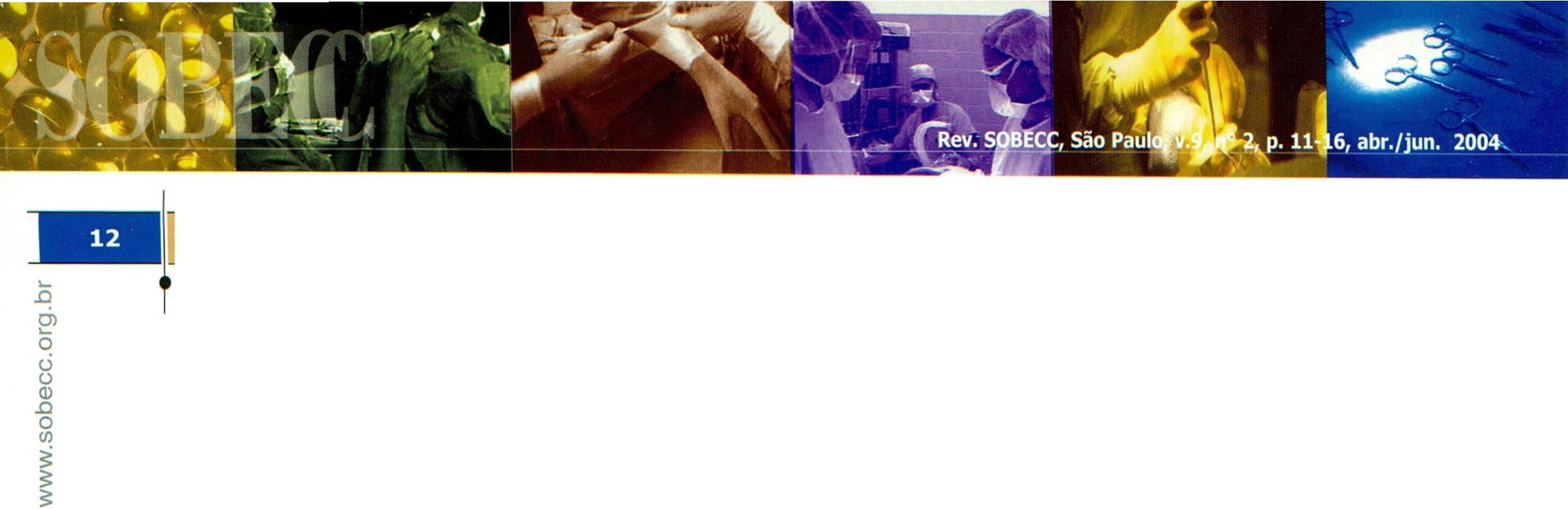 na imagem corporal, do ambiente cirúrgico, do desconhecido,  enfim, o medo da  morte. Assim, a necessidade de receber informações, atenção e apoio num processo de relacio­ namento terapêutico, como um cuidado especial, é imprescindível. As situações vividas pela pessoa que enfrenta essa experiência podem aumentar seus temores e, conseqüen­ temente, sua ansiedade e insegurança. Para ela, tal momento, individual e particular, é único e se caracteriza por circunstâncias tam­ bém peculiares, à medida que a hora da cirur­ gia se ap roxima .  O  sentimento de temor ou mesmo de ameaça pode decorrer do ambiente estranho - equipamentos, paramentação da equipe e pessoas desconhecidas - , mas igualmente de como o indivíduo é recebido ali , considerando que cada um reage de forma diferente a seus temores e preocupações.Tais sentimentos foram observados no apelo  de  um  paciente  aos  médicos: "... Ao me levarem  para a sala de cirurgia,  por favor, não me deixem sozinho e sem nenhuma inform ação  sobre  o  que  irá  acontecer  ( ...) para mim tudo é novidade, tudo é assustad or. Mas, se alguém que eu já conheça estiver junto de mim, estarei seguro e me será mais fácil enfrentar tudo aquilo que virá em se­ guida .. ."  (D'ASSUMPÇÃO, 1994)É assim que a pessoa exterioriza o estresse emocional.  Dessa man eir a,  precisa de um modo de interação e relação terapêutica, precisa ser ouv ida, cumprimentada, valorizada e chamada pelo nome, e não apenas identi­ ficada por um número ou tratada como tia, tio, vô ou vó, pois essas formas de tratam ento, segundo  CASTELLANOS; JOUCLAS;GATTO  (19 8 5) ,  atuam   negat ivamente sobre ela e indicam desrespe ito. Tudo que o indivíd uo vê e ouve no local da cirurgia pode gerar emoções incontroláveis e aumentar sua ansiedade  e  inseguran ça,  demonstrando  a deficiência do processo de relacionamento e de ajuda  terap êutica.enfrentar  a  vida,  ante o  potencial  que cada ser humano possui de se reorganizar, de se dirigir, de se preserva r e de lidar com situações de risco (FUREGATO, 1 9 9 9 ) . Essa condição também é assegurada por HEI DER; ASCH (2000 ), quando afirmam que q ua l­ quer pessoa reage ao que imagina que a outra está percebe ndo, sentindo ou pensando para além do que ela está fazendo, o que demons­ tra que cada um tem capacidade e pode desenvolver atitudes diferenciadas a cada fato de frontad o.Entre as ocorrências que  podem  surgir no contexto do CC encontram-se as relacio­ nadas com a própria dinâmica do trabalho da equipe e com o fluxo de pessoas, já que o espaço é único e compartilhado por todos. As movimentações e comentários  podem ser comuns e naturais para os profissionais, mas não  para o paciente.ROY, apudGALBREATH (200 0 ),lembra que as influências provenientes do ambiente podem afetar o comportamento de pessoas ou de grupos, dificultando sua adaptaçã o. Tal dificuldade decorre dos estímulos negativos do local e é capaz de conduzir a respostas também negativas de adaptação e de enfrentamento pela int erfe­ rência no subsistema  regulador do organ ismo, de natureza química, neural ou endócrina. Portanto, a percepção distorcida da realidade pelo paciente pode se constituir em um acon­ tecimento estressante e ameaçador, provo­ cando, por vezes, até a suspensão da cirur gia.Como administradora e coordenadora da assistência de Enfermagem nesse ambiente, a enfermeira está inserida em um mundo intersubjetivo, compartilhado com seu seme­ lhante em um mundo comum , que pode ser vivenciado e interpretado por todos. O papel que ela cum pre, porém, permite que esta­ beleça um modo de comunicação  terapêutica mútu o, com a equipe e com o paciente cirúr-enfermeira/paciente como ato de cuidado desde a entrada no CC é uma estratégia de ide ntifi cação das formas de diminuir as contra­ dições que podem acontecer, nesse momento, entre as ocorrências oriundas do ambiente e as  relações  soc iais  capazes  de  interferir  no sucesso da cirurgia (CRUZ; VAREL A, 20 00 ) .O ambiente considerado como espaço social é o local onde a experiência e os valores surgem e depende da infl uência da repre­ sentação mental dessa vivência, que envolve julgamento. Por sua vez, o julgamento a brange a exploração de significados adquiridos em virtude do quadro e da imagem  menta lmente construída, como resultad o prático do sentido conceituai no cont exto da área estudada (CHINN; KRAMER 19 9 5) .É aí que o paciente necessita da presença e da atenção da enfermeira, assim como do cuidado e do conforto,  para  reduzir sua  ansie­ dade e dissipar seus temores. Estar presente requer um comportamento de mostrar-se por inteiro,  numa relação mútua, diretamente ligada à demonstração de afeto e de atenção ao outro. Consiste  em  criar  um  relacionam ento  positivo entre pessoas, no qual haja espaço para a confiança e a esperança (SANTIN, 1998) . Trata-se de uma atitude expressa na forma atenta e  reflexiva  de  ouvir  o  outro  para  uma  maior compreensão do que se passa com essa pessoa, como uma maneira essencial de cuidado (SILVA, 1999) . Tal relação demonstra um modo de garantir o conforto físico e mental do paciente, enquanto ele estiver recebendo ou aguardando qualquer procedimento terap êutico (ORLANDO,   197 8).Mas o conforto só pode ser atingido por meio do diálogo, o "ser do homem", que tem uma maneira de se relacionar com os outros na qual a pergunta e a resposta são um dos meios de comunicação -  comun icação de um ser que fala de uma tradição que precisa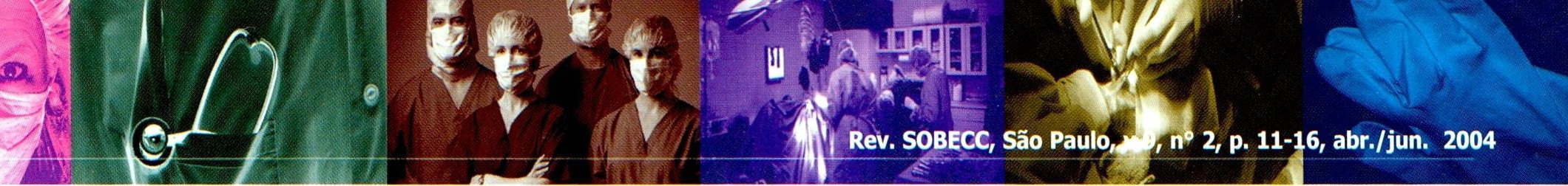 Artigo original - Centro Cirúrgico21ou u(j).oo(/)ss::ser reconhecida e compreendida; que fala de uma  história de vida,  verbalizada  pela  língua- ge m, com suas idéias e conjecturas (pré­ julgamentos e julgamentos), fundamentais na avaliação de possíveis resultados da ação terapêutica da Enfermagem. Essas se cons­ tituem em possibilidades de abrir novas alter- nativas para a interpretação e a compreensão (GADAMER,    1990)MOREIRA et ai ( 1999) enfocam que a interpretação só pode ser efetivada com base no que se ouve e se sabe do outro pela linguag em; e o que se sabe muda no curso da história da vida e das novas experiências, alterando tamb ém as perspectivas necessárias à compreensão.A pessoa, nesse momento, precisa de cuidado e atenção, de preocupação com sua condição - necessidade de cirurgia - e de va lorização  de  tal  estado,  a  fim  de  que  a enfermeira possa compreendê-la e controlar no ambiente toda e qualquer situação capaz de  interferir   na  sua  aceitação  do  procedi­ ment o, pois, dessa forma, terá possibilidade de readquirir a confiança e a esperança no sucesso cirúrgico.A manutenção de um ambiente seguro é uma das primeiras ne cessidades,  já recomen­ dadas por TUDOR (1 99 4) , quando aborda a expansão do papel do profissional de Enfermagem de Centro Cirúrgico. Só assim a enferm eir a  pode  promover   uma  assistência human izada , entendida como o ato de receber e assistir com humanidade o paciente, perce­ bendo  ou  mesmo  sent indo  suas  demandas imediatas na hora em que ele adentra o CCConsiderando  que  a  perm an ência  do paciente no Centro Cirúrgico até a Sala de O peração compreende o instante em que a enfermeira presta assistência direta a esse indivíduo, ela deve centralizar sua atenção no cuidado, na relação terapêutica e, em especial, na s ocorrências do ambiente, a f im de proporcionar melhores condições de aten­ dimento. O cuidado, como ato inerente do profissional de Enfermagem na interação coma pessoa que necessita de assistência e apoio para seu bem-esta r, é entendido como um instrumento  de  ca pacitação.  Nesse  sentido, o presente estudo tem o objetivo de analisaro  cuidado  da  en ferm eira  na  relação  com  o paciente  e  as  reações  do  ind ivíd uo  ao  ser submetido a uma cirurgia, desde sua entrada no CC até seu percurso e  chegada  à  SO Trata- se, afi na l, de um momento im po rtan te, pois, de  um  lad o, está o(a)  enferm eiro(a) e seu mun do de t ra ba l ho e, do outro, o paciente cirúrgico, apreensivo, assustado e com medo.Esp eramos, assim, contribuir para a constr ução do conhecimento, especialmente para a ref lexão a respeito dos aspectos essen­ ciais  na  relação  enferm eira/ pacient e  a  serem considerados no cuidado prestado ao pacien­ te cirúrgico.METODOLOGIAO presente estudo é descritivo, tipo relato de  experiência,  e  foi  realizado  com o objetivo de analisar o cuidado do(a) enfer­ meiro(a) na relação com o paciente cirúrgico, da ent rada no CC até o percurso rumo à SO.	Para  tanto,  optamos  pela  técnica  de observação não sistemática, desenvolvida por meio de trabalho de campo, conforme os passos  sug eridos  por  MINAYO  ( 20 0 0 ) contato e aproximação com as pessoas da área selecionada para estudo, ap resenta ção da proposta e exame propriamente dito.Para a continuação desta a bordag em com   resp eito  aos  aspectos  ét icos  de te r­ m i na dos   pela   Resol ução   nº  1 9 6/ 9 6   da Comissão   Nacional  de   Ética   (BRASIL, 1 996) , sobre pesquisas com seres human os, apresentamos às enfermeiras, após a obtenção da  autorização  da  direção  da  instituição,  a proposta do estudo  com os devidos esclare­ cimentos  e,   dessa   fo rm a ,  conseguimos   a participação  de  todas,  tendo  deixado  claro que não havia risco e/ou constrangimento no procedimento de observação.Os  sujeitos observados foram três enfer-meiras de uma instituição pública de grande porte, localizada  na cidade de Forta leza (CE), lotadas no CC e responsáveis pela prestação de  cuidado s  aos  pacientes  cirúrgicos  desde sua entra da no Centro Cirúrgico até sua t rans ferência  para o Centro  de  RecuperaçãoPós-A nestésica  (CRPA).Procuramos também notar as reações dos pacientes em resposta ao cuidado rece­ bido das profissionais aqui analisadas, uma vez  que  consideramos  a  emoção  transm itida não  só  pela  enferm e ir a  durante  sua  relação com  os  pacientes,  mas  igua lmente  a  perce­ bida por eles e por nós, quando definido o campo em q ue ocorre uma observação,  inde­ pendentemente do observador. Essas reações especifi cam a natureza do ato, cujo sent imentoé influenciado pelo campo de atuação (MATU RA NA , 1995) O autor destaca ainda que tal emoção precisa ser compreen­ dida levando-se em conta, simultaneamente, a ocorrência, o aprendizado e o reconhe­ cimento das atitudes.As observações foram realizadas por uma das autoras durante o mês de maio de 2000, das 1 O às 1 4 horas, período real de maior  fluxo  para  analisar  as ações  ind ivid ua is de cada  enferm eira  na  prestação de cuidado ao  paciente.O   êxito  dessa  avaliação  está  direta­ mente ligado à experiência adquirida no exercício  da  prática  e  no  discernimento  do pesquisador  para  regist ra r fielment e os dad os obtidos, não se caracterizando, porém, como um  processo  tota lment e livre,  em  vir tude da necessidade de interação mínima com o sistema e o controle que se impõe  em  situa­ ções  dessa  natureza  (LAKATOS, 1995)APRESENTAÇÃO   E DISCUSSÃODOS  RESULTADOSPara  melhor  ent end iment o,  conside­ ramos necessária a caracterização do ambiente onde  rea lizamos as observações.Ent ende mos  o  espaço  destina do  ao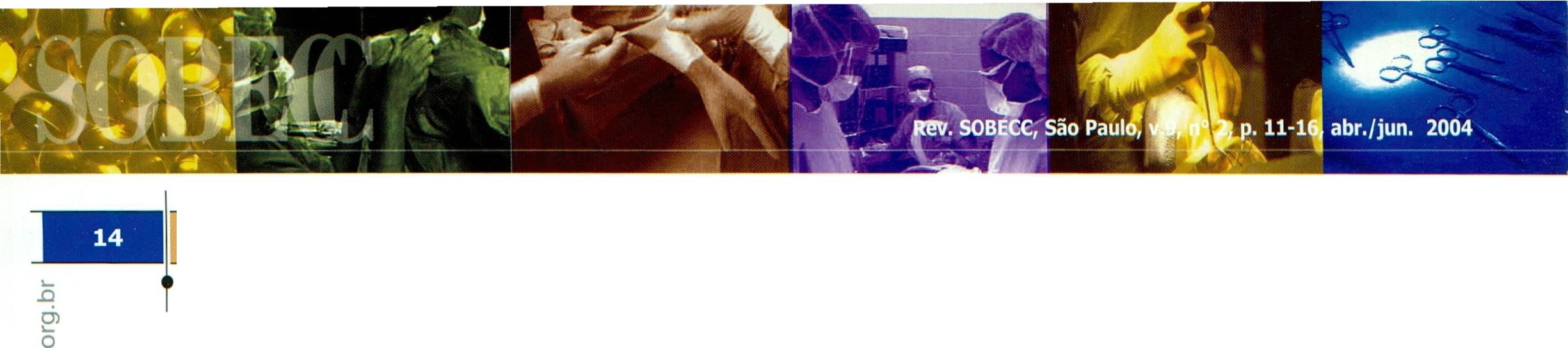 o oQ).oecn;3:::;::cuidado como uma área limitada para a demanda do fluxo de pessoas, entre as quais se incluem os pacientes, que permanecem muito próximos uns dos outros, dificultando o trabalho e estimulando distúrbios na relação enfermeira/paciente, uma vez que a comu­ nicação,  pelo fato de ser ouvida por todos, é como se se referisse a cada um deles, dada a condição de doente de cada um.Entretanto, a preocupação das enfer­ meiras em receber as pessoas e relacionar-se com ela é mostrada como uma prerrogativa própria, numa demonstração de a juda . Perce­ bemos esse fato na forma como elas se aproxi­ mavam dos pacientes, se apresentavam e se dispunham a ajudá-los, apesar de a continua­ ção da assistência ter sido voltada para os aspectos técnicos e instrumentais do cuidado, quando as questões aos pacientes se referiam, em sua maioria, às condições essenciais para o desenvolvimento da cirurgia: "O senhor ou senhora está em jejum? Tem alergia? Diabetes?É hipertenso(a)? É tabagista? É etilista?",questionavam. Tais perguntas eram feitas ao mesmo tempo em que as enfermeiras buscavam, nos prontuários, algo que pudesse interferir no procedimento  cirúrgico  ou impedi-lo.A análise do cuidado da enfermeira na relação com o paciente fundamentou-se naresposta ao questionamento sugerido por CHINN; KRAMER (1995) para a explo­ ração de quadros e valores, adequando-se, portanto, à realidade do estudo na questão: "Oue cuidado é esperado da enfermeira narelação com o paciente em CC, dentro do contexto  social descrito?"Também levamos em conta o conceito de  WATSON,  apudTALENTO  (2000 ),que percebe o cuidado como o atributo mais valioso que a Enfermagem tem para oferecer à humanidade e propõe dez fatores básicos. Destes, os três primeiros formam os fundamen­ tos filosóficos para a ciência do cuidado, constituindo as bases para a presente aborda­ gem: a formação de um sistema humanístico­ altruísta, a estimulação da fé-esperança e o cultivo da sensibilidade para si e para os outros.Foi assim que avaliamos o comporta­ mento da equipe, em particular da enfermeira, na relação com o paciente, e destacamos os pontos de observação e análise. Nesse con­ texto, a enfermeira se vê tolhida em sua auto­ nomia e pressionada por todos para resolver os problemas administrativos da unidade e os assistenciais, relacionados com os pacientes. Até porque a permanência de tais pessoas no CC é bastante complexa, uma vez que elas chegam ali quase que simultaneamente ao horário marcado para o início da cirurgia, o que dificulta a relação enfermeira/paciente, devido às exigências impostas por essa situação e pela própria equipe cirúrgica, que nem sempre se dá conta da condição do indivíduo a ser operado e de suas necessidades.A preocupação das enfermeiras com o cuidado de relacionar-se com o paciente no CC se caracterizou como forma de valori­ zação, já que elas mostraram um sentimento voltado para o aspecto humano do processo de comunicação, apesar da complexidade estrutural do ambiente, que, em determinados momentos, as induzia a comportamentos inde­ sejados, como o de dar respostas apressadas que denotaram sinais de irritação.Como reações de passividade dos pa­ cientes, os quais, durante a maior parte do tempo, permaneciam com o olhar fixo na enfermeira que os assistia, observamos o fato de ficarem sujeitos às regras e normas do servi­ ço, respondendo apenas a algumas perguntas que  lhes  eram  direcionadas  e  li mitando-se,  às vezes, à resposta para a última questão, nem sempre ouvida pela profissional responsável. Esta estava sempre ocupada em dar prosseguimento a outros processos, como uma forma de cumprir a tarefa rapidamente - e conduzindo a interpre­ tações de sua condição que demonstraram a falta de ocorrência do processo de comunicação e da  relação enferm eira/pacie nte .Surpreendente foi observar a insatis­ fação das enfermeiras com seu próprio desem­ penho, por exemplo, ao serem interrompidas para esclarecimentos de situações administra­ tivas ou por solicitações apressadas da equipemédica ou, ainda, pelo paciente, quando nem mesmo haviam conseguido concluir a função técnica inicial de receber esse indivíduo. Em tais casos, elas respondiam algo como: "Calma, já estou levando". E diziam a frase num tom de irritação, embora concluíssem a tarefa com rapidez para atender ao pedido .Não notamos atividades nem ações de Enfermagem voltadas a intercorrências no ambiente, principalmente em relação ao tumul­ to gerado pelas conversas simultâneas. Ass im, quando, em determinado momento, uma enfermeira falou para um paciente que estava faltando uma radiografia e uma outra pessoa próxima,  que  aguardava   para  ser atendida, questionou se a falta do exame se referia a ela, a profissional continuou se dirigindo ao primeiro, como se não tivesse escutado a pergun ta. O paciente que inquiriu a enfermeira ficou inquieto, razão por que tivemos de fazer uma  intervenção  no intuito de  tran q üi lizá-lo.Observamos, por outro lado, uma preo­ cupação da equipe de Enfermagem em demonstrar o respeito e a consideração para com o ser humano, com vistas a garantir a conclusão da assistência. Entretanto, isso pode ter sido decorrente do envolvimento com as atividades de preparo da Sala de Operação.O desenvolvimento das atribuições das enfermeiras no CC é bastante dificultado pela complexidade da dinâmica de trabalho, em virtude da diversidade de visão de mundo e de valores que ocorre no encontro de seres humanos no local onde estão envolvidos quan­ do se manifestam níveis de conhecimento, experiências de vida, sentimentos e emoções. Nesse processo de subjetividade e intersubje­ tividade, são apresentadas diversas formas de operações mentais capazes de desencadear sentimentos em todas as pessoas da equipe, os quais podem ser transmitidos ao paciente pela estranheza da situação, tais como descon­ fiança, insegurança,  ansiedade e estresse.Caracterizada como comple xa, a situação vai de encontro aos conceitos de MORIN (1997) acerca da compre ensão, que  têm(.).Coll oU)$$humano de li vre expressão e o respeito i nst it uciona l democrático   às   m i nor ias  e tam bém a argumentos contrários aos nossos, porque o oposto de uma verdade não é um erro,  mas  uma  verdade  contrár ia.No complexo contexto ambiental do CC, portanto, observ a mos a preocupação de  todos  com o  atendimento  do paciente1999)O cuidado é entendido  como  um ato de int eração composto de ações de Enfermagem  dirigidas ao  paciente e compar­ ti lha das  com  ele,  o que  envolve  o  d iálogo, a  a juda,  a  troca,  o  ap oio,  o  con forto  e  a descobe rta do outro, a lém do escla recimento de  d úvidas  decorrente  da  capacidade  de ouvir e do cultivo da sensibil idade, de modode minimizar o sofrimento e as formas de enfren­ tamento  do  paciente  em  situações de  risco.A  aná lise da situaçã o aponta q ue , além de palavras e tentat ivas,  faz-se necessária  uma ação  tra nsform ado ra  cujo  ponto  de  partida seja a compreensão do ser, numa relação humana de troca e de demonst ração de afeto e respeito por nós enferm eiros e pelos pacien­q ue  estava  sendo  ass ist ido ,  embora   os	que  o  prof issiona l va lorize  e  compreenda  o	tes, essencialmente no CC. A visão de mu ndomembros  da  eq uipe  permanecessem  atentos às   so l icitaç ões  da   clientela   ex t e rn a, modificando, assim, o com po rta mento da enferm ei ra  no  desempenho  das  atividades  e no  relacionam ent o  com  o  paciente,  então influenciado não só pela l i m ita ção do espaço, como tamb ém pela dinâmica do trabalho,   dada   a   ex igê ncia  da   eq u ipe cirúr gica  e  o  fl u xo  de  pessoas,  sempre  em a titude  de  cobrança.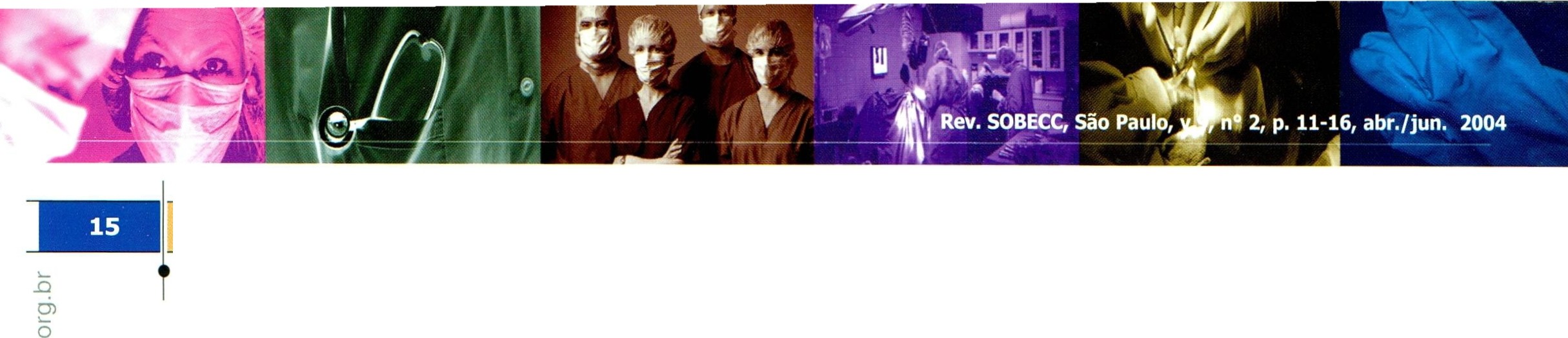 O Centro Cirúrgico como espaço do cuidado na relação enfermeira/paciente é visto como  um  a mbient e  propício  à  assistênciaesp ecífica.  Na  concepção  de  WATSON,apud TALENTO (20 0 0 ), esse  cuidado cons iste no desenvolvimento de ações, at itu ­ des e comportam ent os, com base em conhe­ cimento  científico,  experiência,   intu ição  e pensamento crítico, realizado para o paciente/ ser e junto com ele para a promoção, a manu­ tenção e/ou a  recuperação de sua dign idad e. Ass im,  pode ser ap licad o segundo o exa me dos próprios pontos de vista da pessoa, de suas  crenças  e  va lores e  de  sua  man e ir a  de int eração  com  vá rias  culturas  e  experiências de vida.Dessa  forma, o pacient e deve ser visto como o foco das atenções, pois, como  ser human o, é constituído de corpo e alma , mente e emoção. Portant o, pensa, sente e vive um a experiência de  vida  na quele  momento  único para si, no qual as emoções não podem ser reprim idas. A enferme  ira tem de buscar o olha rdessa pessoa para observar suas reações e dialogar.  É necessá rio  que  ela  seja   um  ser cuidador e se dedique a um ser human o singu­ lar que,  na q uele  instante,  vive  seu  d rama eindivíd uo,  assim  como  o  a jude  a  melhora r s ua  co nd ição  de  enfrentar  a  cirurgia   ou situa ções de risco.Para tant o, asseguramos,  por experiência prof issiona l, que  a enferm eira  precisa  não  só desenvolver os cuidados citados anteriormente nesse período, como assumir a posição de mãe carinh osa,  compreensiva   e  protetora;   de psicóloga,   na  ide nt i ficação  de  a lteraç ões comportamenta is; de assistente social, no auxílio à  re solução dos  problemas  relat ivos às  neces­ sidades pessoais;  a té mesmo de uma  religiosa, para dar o apoio esp iri tual necessário ao enfren­ tamento de situações difíceis;  de  mensageira, como  elo  com  a  família;  e  de adv ogada,  na defesa  dos  direitos  dos  pacientes diante  das intercorrências ambientais e da dinâmica do t ra ba lho,   favorecendo,  assim,   um  relacio­ namento de confia nça seguro e contínu o.CONSIDERAÇÕES  FINAISA permanência do paciente em CC é um   ac o n tec i me nt o  co m p lexo,   que   foi  a bordado neste estudo apenas sob alguns aspectos. Dentre eles, destacamos a preocu­ pação da enferm eir a em manter a relação com esse indivíduo. Apesar de ela ter demonstrado um a  prática   focada   na   va lori zaçã o  e  na human   izaçã o,  observam os  uma  ass istência voltada  para as questões técnico-ope rac ionais do   cu id ad o,   direcionadas  às  co nd ições ess e ncia is  ao  dese nv olv i me nt o  do   ato opera tório, que,  apesar de important es,  não substituem os asp ecto s human os do cuidado de  relac ionar -se  bem  com o  pacient e.Esses aspectos  podem esta r margina-não  muda  quando  as  pessoas  vivenciam determinadas situa ções; o que muda são suas reações.O   presente  estu do   nos  estimu lou  a buscar  novos meios de possibilitar  uma  ma ior compreensão  das  dificuldades da en fermeir a na  relação com o  paciente  em Centro  Cirúr­ gico,  principalmente  as  relac iona das  com  o ambiente  destina do  à  concretização  de  tal relacionam ent o.Nesse  sent ido,  as  enfermeir as  devem refletir sobre  a  necessidad e de  favorecer  um am biente  mais  t ran q üilo,  onde  o  paciente possa  expressa r seus  sent iment os,  crenças, va lores,  temores  e  expe riências  de  vida, visand o  ao  enfre nta ment o  da  cirurgia  e  ao relacionam en to  en fe rm eir a/ pac ie nt e.   Pa ra tanto,   precisa m  buscar  a  compreensão  do indivíd uo q ue vai ser submetido a uma cirurgia como  um  ser total  -  não só  corpo nem só a lma, mas o ser pessoa que pensa , sente e vive  uma  experiência  de  vida  única  para  si, na qual as emoções não podem ser re primidas.É importante  que  a  relação enfe rmeira/ pacie nt e   rep re senta da  pelos  cuidad os  pré­ cirúrgicos seja compartilhada entre os profissionais e  os  familiares que  participam  desse  processo em todos os setores da instituição, durant e o período  integral de recuperação do doente.No esquema  a seguir, propo mos,  para a enfermei ra, condições de criar  um a mbiente de  rel açã o favorável à confiança,  à  liberdade e à transform ação que vão ser percebidas pelo paciente, porquanto as pessoas, pela percep­ ção, têm consciência dos eventos que ocorrem111  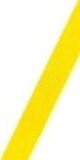 1PACIENTE: ADMISSÃONECESSIDADE DECIRURGIAENFERMEIRAPESSOA  ASSISTIDACUIDADO COMPARTILHANDOL 	.,.APOIANDO'---..CONFORTANDOCULTIVANDO  A SENSIBILIDADE4 DESCOBRINDO-SE NO OUTRO4 VALORIZANDO-O4 COMPREENDENDO-O11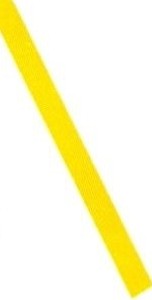 11SALA DE OPERAÇÃO SAIDA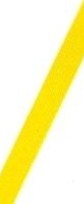 (SO)1 63-98.MINAYO ,  M.  C. de  S.  Pesquisa  social :  teoria, método  e  criat ividade .  1 5  ed.  Petrópolis:  Vozes, 2000 .MORA, J . F. Dicionário de filo sofia . Madrid Alianza  Editorial, 1990, v. 2,  p. 1 31 4-6.MO RE IRA, R. V. O . et ai. A herm enêut ica filosófica de Gadamer. ln  BARRE TO , J  A. E ; MO RE IRA, R. V. O . (O rgs.). O  elefante e os cego s.  Fortaleza: Casa José de Alencar, 1 999,  p. 47-71 .MO R IN, E. Complexidade e ética da solidariedade.EXPERIÊNCIA DE VIDA/CULTURA :oDOAJUDANDO-O ESCLARECENDO-OCIRURGIACONDIÇÕES DEl n: CASTRO , G de; CA RVA LHO , E. de A.;ALMEIDA,  M. da  C. de (Orgs)   Ensaios de\	""'	DEVIVER	 	CRENÇASE	""'VALORES	MODODE DECIDIRMODORECUPERAÇÃOSEM TER SIDO EXPOSTO Acomplexidade.  Porto Alegre: Sulina , 1 997.O RL AN DO , 1. J . O relacionamento dinâmico enferm eiro/p aciente:  fun ção,  processo  e  prin cípios.DE AGIRPERCURSOATÉ ASORISCOSSão Paulo: EPU, 1978.SANT IN,  S. Cuidado e/ou conforto: um paradigma para  a  Enfermagem  desenvolvido segundo o costume dos filósofos. Texto Contexto Enferm.,  v. 7, n. 2, p.no  meio ,   sentindo   e  reagind o  de acordo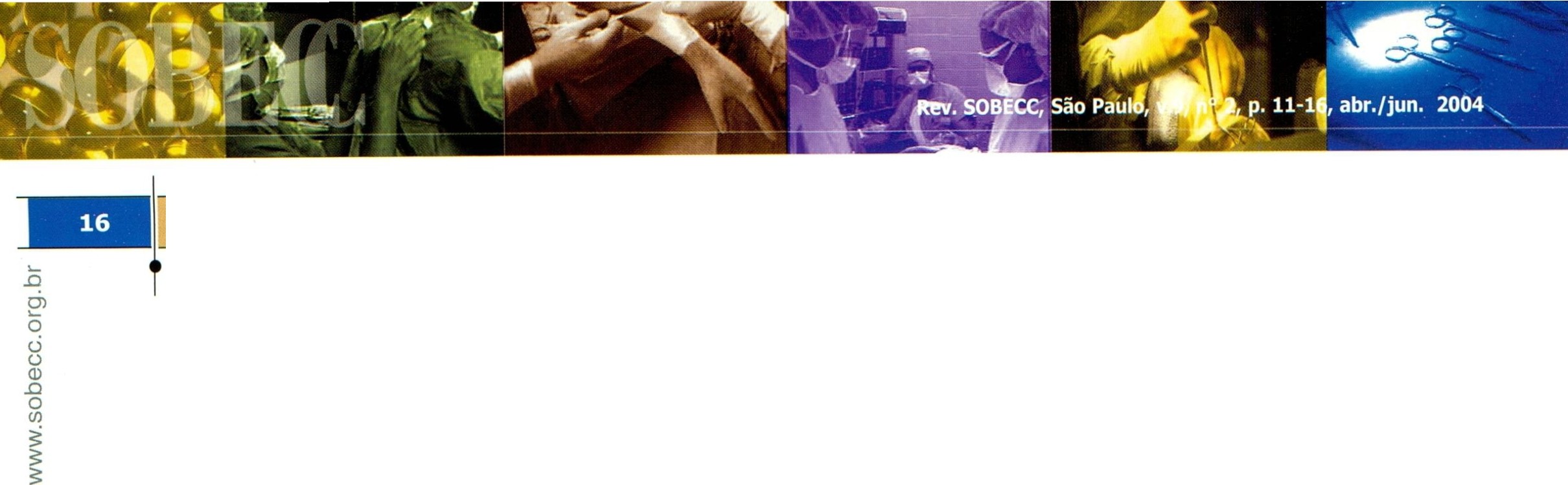 como  vêem  o  mundo.REFERÊNCIAS BIBLIOGRÁFICASBRASIL.  Ministério  da  Saúde.  Conselho  Nacional de Saúd e.  Resolução  nº  19 6/96.  Sobre  pesquisa envolvendo  seres  human os.  Bioética,  v. 4,  n.  2,  p. 14 -25 ,  1 996. Suplemento.CASTELL ANOS , B. E. P; JO UCLAS, V. M.G ; GATTO , M. A. F Assistência de Enfermagem no período transoperatório. Enfoque, v. 14 , n. 1, p. 7-11 , 1 985.CH INN , P. L;  KRAMER,  M. K. Exploring contexts and values ln: CH INN ,  P. L. Theory  and nursing: a sys tema tic app roach. 4. ed. Ne w York : Mosby, 1995  ,   p. 87-8.CRE MA ,  R.  Parad igma do cuidar -   uma  sociedad e em trans forma ção. ln: CO NG R ESSO  BRASILEIRO DE E FER MAG EM CUIDAR - AÇÃO TERAPEUTICA DA EN FERMAG EM, 50, 19 99,Sa lvado r.  A nais.  Sa lvad or:  AB EN  -  Seção-BA, 1 999,  p. 39-48.CRUZ , E. A da; VAR ELA, Z. M. V. A admissão em Centro Cirúrgico como espaço de cuidado . CONGRESSO    BRASILEIRO    DE  ENFER-MAG EM,  52 ,  2000,  Oli nda.  Resumo .  O li nda: ABEN-Seção-PE, 2000 , p. 12 .D'ASSUMPÇÃO , E. A. Apelo de um paciente aos médicos. Boi.  Capes,  p. 16, dez. 19 94.FURE GATO , A. R. F. Rela ções interpessoais tera pêutica s na Enfermag em. Ribeirão Preto. São Paulo: Scala,  1 999.GEORGE, J . B. Teorias de Enfermag em: do s fundamentos à prática profissional. 49 . ed. Porto Alegre: Artimed, 2000 a, cap. 21 , p. 204-24.G EO RG E, J. B. Teorias de Enfermagem : dos fu ndament os  à  prática  profissional.  Porto  Aleg re: Artmed,  20006 , p. 253- 65.HEIDER, F.; ASCH, S. A interdependência do comportamento  nas relações intergru pais.  ln: VALA, J; MO NTEIRO , M. B. (Coords.)  Psicologia social.4. ed. Lisboa: Fundação Calouste Gulbenkian , 2000, p. 43-4 .LA KATO S,  E.  M;   MA RCO N I,  M .  de  A.Fundamentos de metodologia científica. 3. ed. São Paulo: Atlas, 19 95.111- 32, 19 98.SILVA,  A .  L.  da .  Cuidado  como  moment o  de encontro e troca. ln:. CONGRESSO  BRASILEIRO DE E FERMAGEM CUIDAR - AÇ ÃO TERAPEUTICA DA ENFER MAG EM, 50., 1 999,Salvad or. A nais. Salvad or: ABEN-Seção BA, 199 9, p. 74-9 .TUDO R, M. Enferm agem de Bloco O perat ório: uma espécie em risco de extinção. N ursing, n. 73, p. 9- 11 , 1 99 4 .  Edição brasileira.AUTORIAEnêde Andrade da CruzEnfermeira, mestre em Enfermagem, professora da U FBa e doutoranda  em  En fermagem naUFC.Enedina SoaresEn fermeir a, li vre-doce nte e bolsista do Programa  de  D esenvolv imento   C ient ífi co